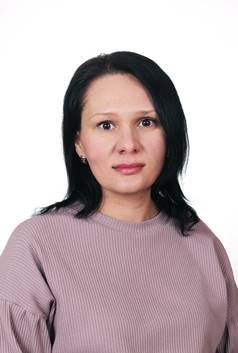 2022 год- 3 место в городском конкурсе «Воспитатель года - 2022»Руденко В.В.  - воспитатель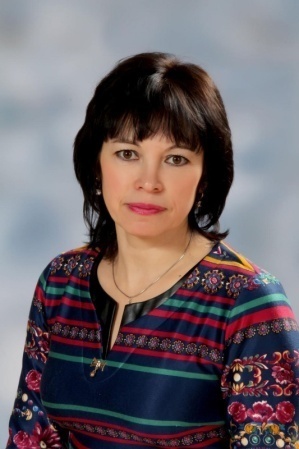 2021 год- 2 место в городском конкурсе «Воспитатель года - 2021»Стефановская Е.Н. - воспитатель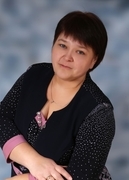 2020 год- 1 место в городском конкурсе «Воспитатель года - 2020»Банина Е.В. - воспитатель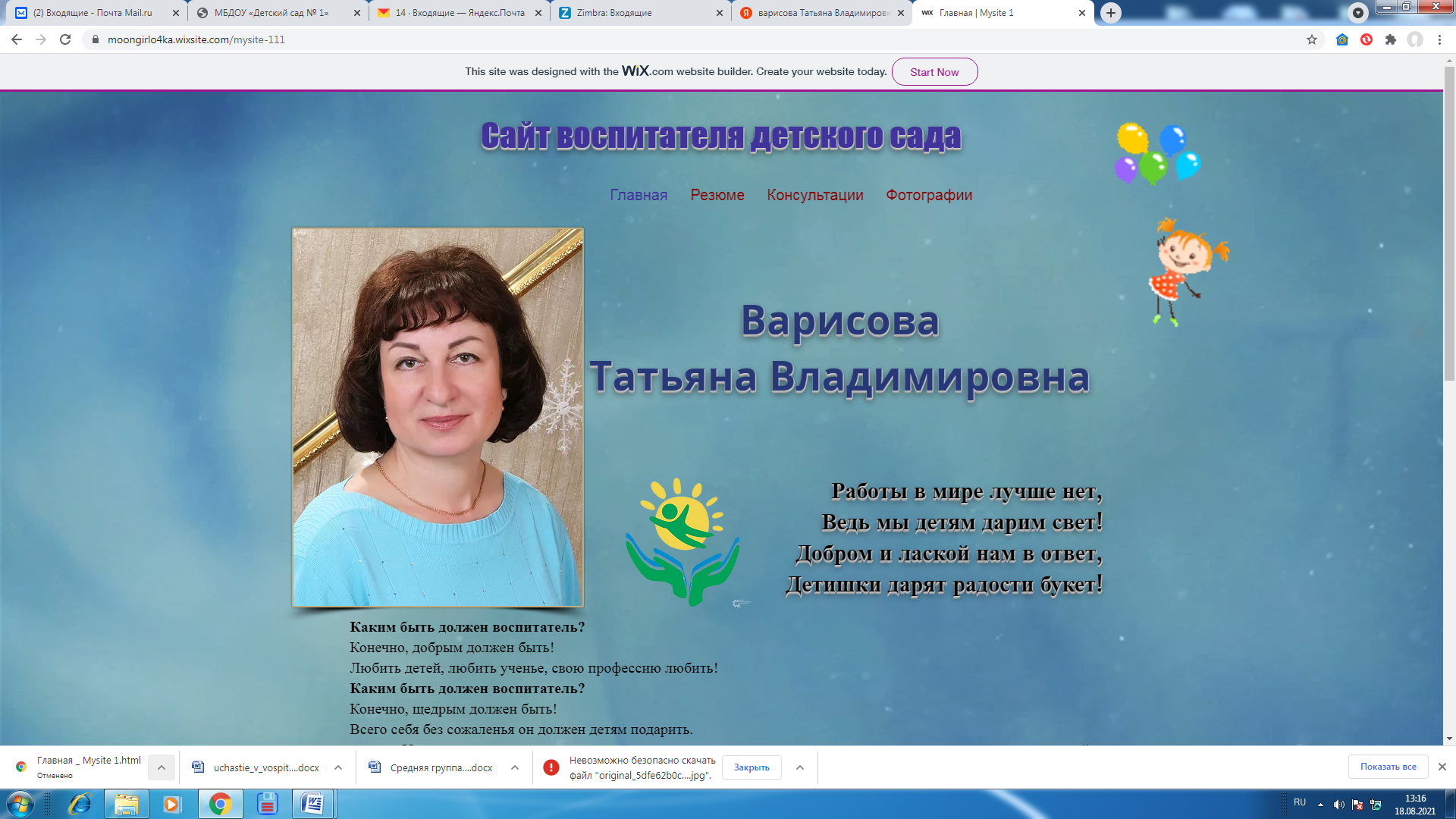 2019 годУчастник городского конкурса«Воспитатель года - 2019»  Варисова Т.В. - воспитатель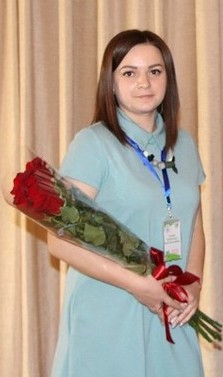 2018 год  -1 место в городском конкурсе «Воспитатель года - 2018»Гармаш В.К.. – воспитатель1 место в областном конкурсе «Воспитатель года Амурской области -2018»Участник  Всероссийского профессионального конкурса «Воспитатель года России – 2018» г. Орел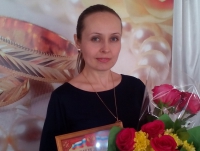 2017 год - 1 место в городском конкурсе «Воспитатель года - 2017»Горячева Т.С. – воспитатель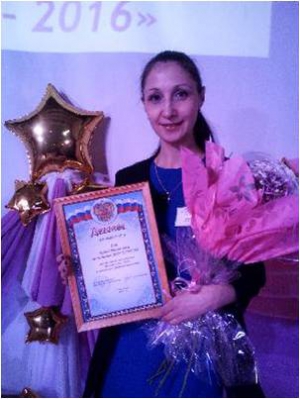 2016 год - 3 место в городском конкурсе «Воспитатель года - 2016»Губа И.А. - воспитатель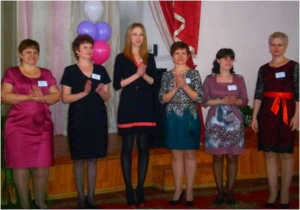 2015 год -  2 место в городском конкурсе «Воспитатель года - 2015»:Елпатова О.А. - инструктор по физической культуре Участники воспитатели – Горковенко Е.Л.,  Мавлютова Н.Е., Столбовая Ю.С. 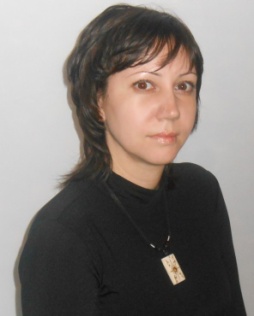 2013 год - 3 место в городском конкурсе «Воспитатель года - 2013» Калашникова А.С. - воспитатель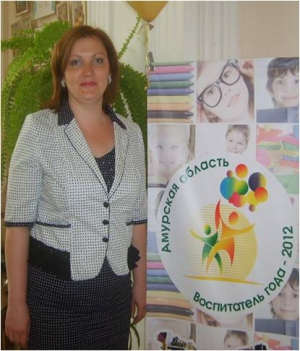 2011 год- 1 место в городском конкурсе «Воспитатель года - 2011»2012 год- участие в областном конкурсе «Воспитатель года - 2012»Александрова Н.Н. - инструктор по физической культуре